Межрайонная ИФНС России №4 по Республике Башкортостан проведет вебинар по ЕНС22 мая 2023 года в 11-00 часов Долговой центр проведет очередной вебинар по актуальным вопросам уплаты налогов через единый налоговый счет (ЕНС).На вебинаре будут рассмотрены вопросы, касающиеся уведомлений, предстоящих к представлению работодателям в мае 2023 года, а также  использования электронных сервисов в условиях ЕНС.Вопросы для обсуждения на вебинаре предлагаем направить заранее, до 22.05.2023 на электронную почту  r0252@tax.gov.ru , указав в теме письма «Вопрос на вебинар по ЕНС».Для подключения к вебинару необходимо пройти по ссылке https://w.sbis.ru/webinar/8126a110-f9eb-4aba-af9a-2d9634743102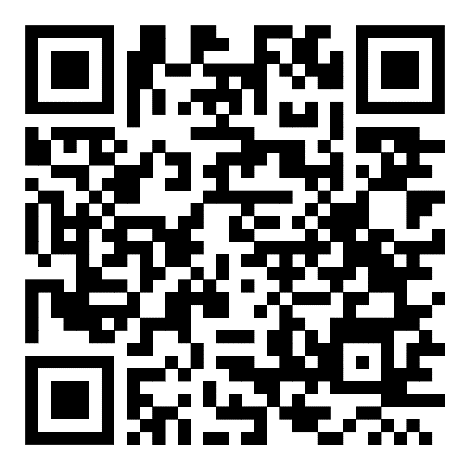 